Квест -картаАгроном ГМОЗадание 1. Выполните заданиеЗадание 2. МоделированиеС помощью деталей Лего собери модель квадратного арбузаЗадание 3. КонструированиеСпециалист по использованию генно-модифицированных продуктов в сельском хозяйстве; занимается внедрением биотехнологических достижений и получением продуктов с заданными свойствами. Несмотря на общественную полемикувокруг этой темы, большинство ученых придерживаются мнения о безопасности ГМО.Прослушай и отгадай загадку. Собери из кубиков Лего транспортное средство, которое необходимо для транспортировки продуктов после разработок инженера –агронома ГМО.Посмотри на ягоду и определи на какую букву она начинается, определи расположение буквы в слове (начале, середине, конце слова и заштрихуй)  А   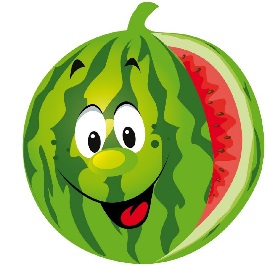 Заштрихуй букву А красным карандашомАПослушай стихотворение и посчитай сколько букв А в нем:Аист нёс в авоське алой:
Азбуку для Ани с Аллой,
Абажур, альбом – Алисе,
Алычу, арбуз – АнфисеПройди лабиринт от арбуза к букве А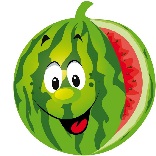 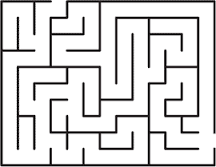 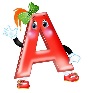 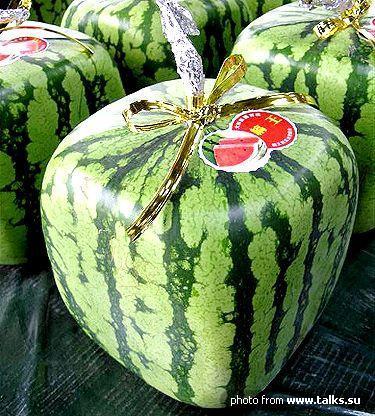 В Израиле агрономы вывели новый вид квадратных арбузов. Сколько квадратных арбузов войдет в этот ящик. Нарисуй квадратные арбузы в этом ящике. Подпиши цифру , обозначающую количество арбузов: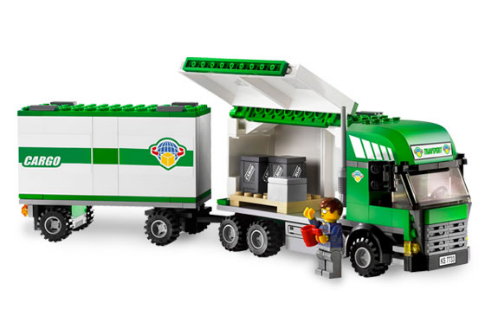 Я важная машина,Есть кузов и кабина.Вожу любые грузыПо ленточкам дорог.И парты, и арбузыЯ вам доставлю в срок. 